Протокол № 5засідання вченої ради Факультету суспільно-гуманітарних наук від 15 грудня 2022 р.ПРИСУТНІ: 13 членів вченої ради Факультету суспільно-гуманітарних наук: О.С. Александрова (голова вченої ради), Р.В. Мартич (секретар), В.М. Завадський, Г.В. Саган, А.В. Гедьо, І.В. Срібняк, І.Б. Остащук, М.Ю. Відейко, В.М. Андрєєв, Г.М. Надтока, О.В. Горбань, Т.Ю. Гошко, К.В. Пилипончик.ВІДСУТНІ: Т.К. Пояркова, А.М. Іщук, З.І. Нестеренко, Д.В. ЄрмолаєваПорядок денний1. СЛУХАЛИ: про рекомендацію до друку колективної монографії «Заборонити рашизм» / В.Огризко, В. Огнев’юк, В. Брехуненко, М.Відейко, Б. Гуменюк , І. Гирич, Л.Масенко, Ю. Митрофаненко, О.Палій, П.Полянський, В.Піскун, В.Сергійчук, П.Чернега / За заг.ред. В.Піскун. К., 2022.ВИСТУПИЛИ:Голова вченої ради Факультету суспільно-гуманітарних наук, декан Факультету суспільно-гуманітарних наук, професор кафедри філософії та релігієзнавства, доктор філософських наук, професор Александрова Олена Станіславівназавідувач кафедри археології та давньої історії, доктор історичних наук, старший науковий співробітник Відейко Михайло Юрійович, завідувач кафедри всесвітньої історії, доктор історичних наук, професор Срібняка Ігоря Володимировичазаступник декана з науково-методичної та навчальної роботи, доцент кафедри всесвітньої історії, кандидат історичних наук, доцент Завадський Віталій Миколайович, завідувач кафедри філософії та релігієзнавства, доктор філософських наук, професор Остащук Іван Богданович,Голова зборів трудового колективу Факультету суспільно-гуманітарних наук, професор кафедри історії України, доктор історичних наук, професор Андрєєв Віталій МиколайовичПрофесор кафедри філософії та релігієзнавства, доктор філософських наук, професор Горбань Олександр ВолодимировичПрофесор кафедри всесвітньої історії, доктор історичних наук, професор Надтока Геннадій МихайловичЗаступник декана з науково-педагогічної та соціально-гуманітарної роботи, професор кафедри всесвітньої історії, доктор історичних наук, доцент Саган Галина ВасилівнаЗавідувач кафедри історії України, доктор історичних наук, професор Гедьо Анна ВолодимирівнаУХВАЛИЛИ:І. Обговоривши на своєму засіданні зміст обговорюваної колективної монографії Вчена рада Факультету констатує, що рецензована монографія являє собою суттєвий внесок у висвітлення дійсної природи феномену «рашизму», її публікація стане істотним кроком в унаочненні його злочинної сутності.Враховуючи значний суспільний резонанс та політичне значення цього видання у сучасних умовах Вчена рада Факультету суспільно-гуманітарних наук вважає своїм обов’язком висловити наступні  міркування та застереження:1. Потребує уточнення жанр рецензованої монографії – замість наукового позиціонування є доцільним визначити її публіцистичний формат.2. Монографія потребує розлогого вступного розділу, у якому має бути чітко сформульовані концепція та спрямування проекту і пояснена основна термінологія.3. Впадає в око відсутність певних  дефініцій, наявність яких в тексті (вступній статті) монографії є цілком необхідною. Зокрема потребує наукового визначення ключовий термін для цієї монографії –  «рашизм», осмислення його специфіки (для цього є доцільним, приміром, взяти до уваги напрацювання Тімоті Снайдера).4. Має місце певна еклектичність добору текстів у рецензованій монографії, а також неоднаковий  рівень їх наукової відпрацьованості, недостатня джерельна забезпеченість окремих текстів, зокрема видається небажаним використання посилань на Вікіпедію.5. Цілком необхідним є проведення додаткової науково-редакторської правки тексту монографії, у т.ч. й доопрацювання деяких авторських матеріалів. З огляду на це видається доцільним залучити до процесу наукового рецензування тексту монографії науковців, які довший час професійно розробляють дотичну тематику (зокрема, відомий дослідник ідеології фашизму – проф. Запорізького державного університету Давлєтов Олександр Рашидович) 6. Члени Вченої ради Факультету наголошують на тому, що публікація монографії у представленому вигляді (без суттєвого доопрацювання у науковому відношенні) може мати одним зі своїх наслідків суттєві репутаційні втрати для іміджу Університету та авторів колективного видання.ІІ. 1. Клопотати перед Вченою радою Університету про рекомендацію до друку (після доопрацювання, згідно вказаних зауважень) колективної монографії «Заборонити рашизм» / В.Огризко, В. Огнев’юк, В. Брехуненко, М.Відейко, Б. Гуменюк , І. Гирич, Л.Масенко, Ю. Митрофаненко, О.Палій, П.Полянський, В.Піскун, В.Сергійчук, П.Чернега / За заг.ред. В.Піскун. К., 2022.2. Видання здійснити за кошти Університету та благодійного  фонду Бориса ГрінченкаГОЛОСУВАЛИ:«За» – одноголосно.«Проти» – немає.«Утрималися» – немає.2. РізнеГолова вченої радиФакультету суспільно-гуманітарних наукО.С. Александрова Секретар вченої радиФакультету суспільно-гуманітарних наукР.В. Мартич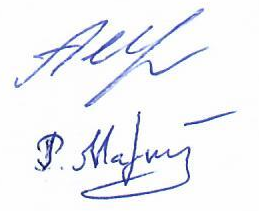 